“LET’S RACE AT WALTERS PLACE”202327 August 2023RSPCA Wacol, 139 Station Road, Wacol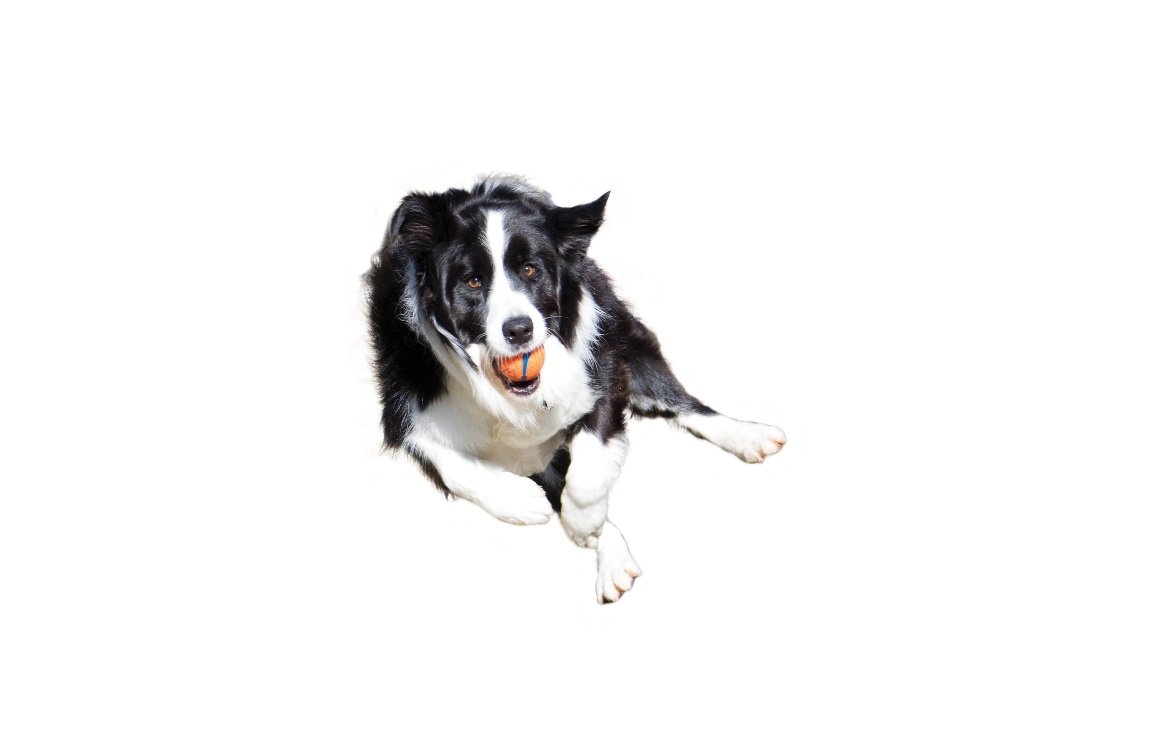 Check in Time:    8:00amJudges Briefing:  8:30amRacing Starts:     8:45amBayside Flyball Racing would like to welcome all competitors to the Let’s Race at Walters Place competition and we thank you for supporting our competition.Our Officials for today are:Judges:			Paul Newman Ben RoyesTimekeepers:	         Mike McChesney Tony GeeAFA Representative:	Kathryn RoyesComp Organiser:	Craig PearceFirst Aid Officer:		Alissa MasonRaffle Coordinator:	Pauline OldmanHousekeepingLet’s Race at Walters Place, although it is not a public event, all care needs to be taken to ensure the safety of competitors and their dogs. Dogs need to be accompanied on lead by their handler, or restrained in a crate at all times when they are not in the Flyball ring.No dogs will be permitted in or near the Event food area. 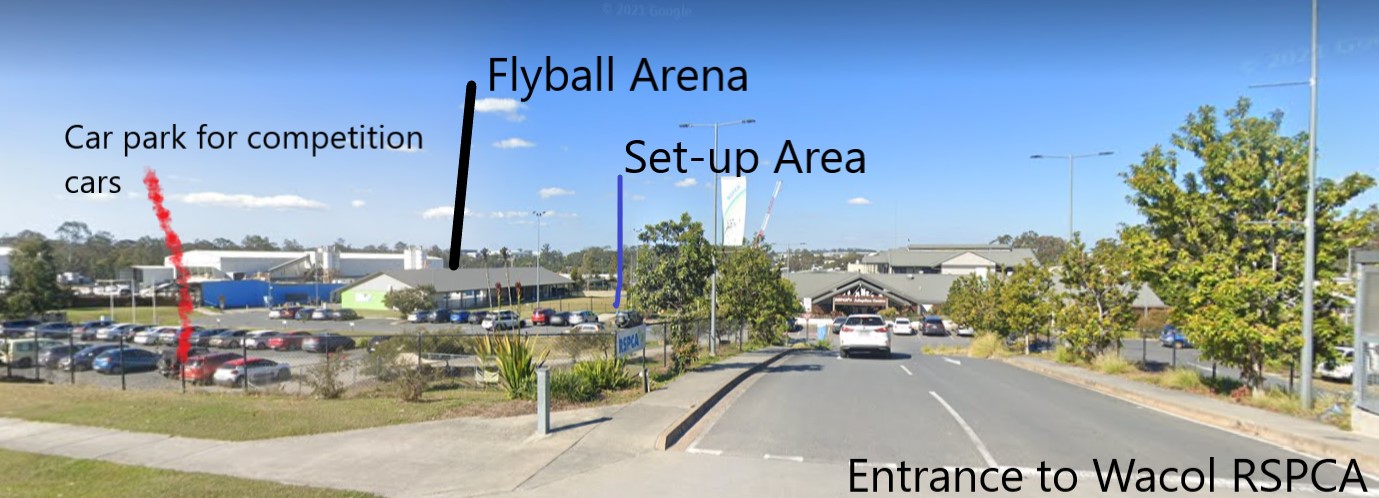 Entry to our Flyball area is off Wacol Station Road. Please follow the entry through to the parking area on the left when entering the RSPCA grounds. Set-up will be located in the fenced area as indicated in the picture above. Car MovementsAs you enter the grounds the temporary car park is located in front of the grassed area beside the flyball arena. After unloading your cars, it is mandatory cars then be moved to the gravel car park (see map). Gazebos can be set up near the outside of the flyball arena. Please ensure you have a crate for your dog.Toilet locationToilets are located in the Flyball arena area, at the back of the kitchen area. Procedures for the dayTeams should avoid setting up gazebo/team areas along the fence line between Field 1 and the shelter building as dogs are walked on the other side of the fence. • Field 2 is not available for Flyballers unless this has been specifically requested and approved. • Handlers must pick up after their dogs and dispose of waste in the rubbish bins provided. • To the North-East of the Flyball Arena next to the Sensory Walk is the Military and Service Working Dog National Monument which recognises the continuing contribution of Military and Law Enforcement dog teams to Australia’s internal and external security. Dogs MUST NOT be toileted in this area. Members observed toileting dogs in this area will face disciplinary action from the AFA. • Dogs are not permitted off lead anywhere on the premises other than in the racing rings. • Smoking is NOT permitted anywhere on the campus including the fields and carparking areas. CanteenThe Black Cat canteen is located in the RSPCA building. Dogs are not permitted to be taken to the canteen area.The cafe will open at 7.30am for hot drinks and bacon and egg muffins.To avoid lengthy waits, a pre order system is available for lunches. Order and pay for your lunch when you get your morning coffee and the lunches will be available direct from the cafe servery window at the lunch break. This plan is to avoid lengthy queues and wait times for food.The lunch menu will contain several varieties of toasties, sandwiches and other “grab and go” items.Please support the RSPCA through the Black Cat Cafe as they are making a special effort to open two hours earlier than normal and provide an improved service to flyballers.Please note: Clubs and teams ARE NOT PERMITTED to Cook or use gas on the premises.KitchenThe kitchen will have tea, coffee and hot chocolate available during the day. A very special thankyou to Shireen from Supersonics for kindly donating these items for the day. We would also like to thank Shireen and Anne for manning the kitchen.Nearest vet (24 hour Emergency Service)		                   		Animal Emergency Service (approx. 9 min drive)34 Goggs Rd, Jindalee Ph: 07 3715 9999PrizesBayside Flyball would like to thank our major sponsor Black Hawk for sponsoring today’s Flyball event. Each competitor will receive a gift pack on the day.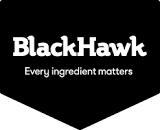 Raffle Sponsor SupportersWe have a raffle that would not have been possible without our raffle coordinator, Pauline Oldman.  The generous donations come from Wet Nose Production, Antinol, Belmont Chiro, Paw Prints Animal Therapies, Furmilial, Koala Tavern, Animals Love Bowen and Chemist Warehouse Mt Cotton.Major Raffle Prize The major raffle prize is Pawsnap Pet Photography the value of $300. We will provide the contact details and address of the businesses.Raffle tickets are $2 each, 3 for $5, or 6 for $10.  If you spend $10 or more on tickets you automatically go into the draw for the major prize. Please see Pauline Oldman to purchase tickets.The major raffle prize will be drawn at the conclusion of racing on Sunday.Racing FormatRacing FormatThis is an AFA Sanctioned event and will be run in accordance with all the Rules and Policies of the Australian Flyball Association Inc.AFA Approved Count Back RulesCount back is based first on head to head RACE wins during competition (where more than two teams are tied, the count back for each team shall be the total RACE wins scored against all the teams that are tied (the combined number of wins); if two teams are still even, the teams are compared on head to head heats; if two teams are still even – then fastest heat time head to head decides the winner.Seed TimesDivision 1 - ScratchDivision 2 - ScratchDivision 3 – HandicapOpen - HandicapTeamsDivision 1Division 2Division 3OPENBayside Flyball Racing  Would like to thank all the Competitors who attended our Let’s Race at Walters Place competition today, and we hope you have a safe journey home.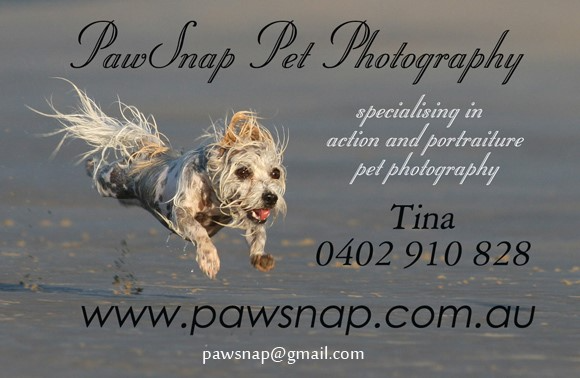 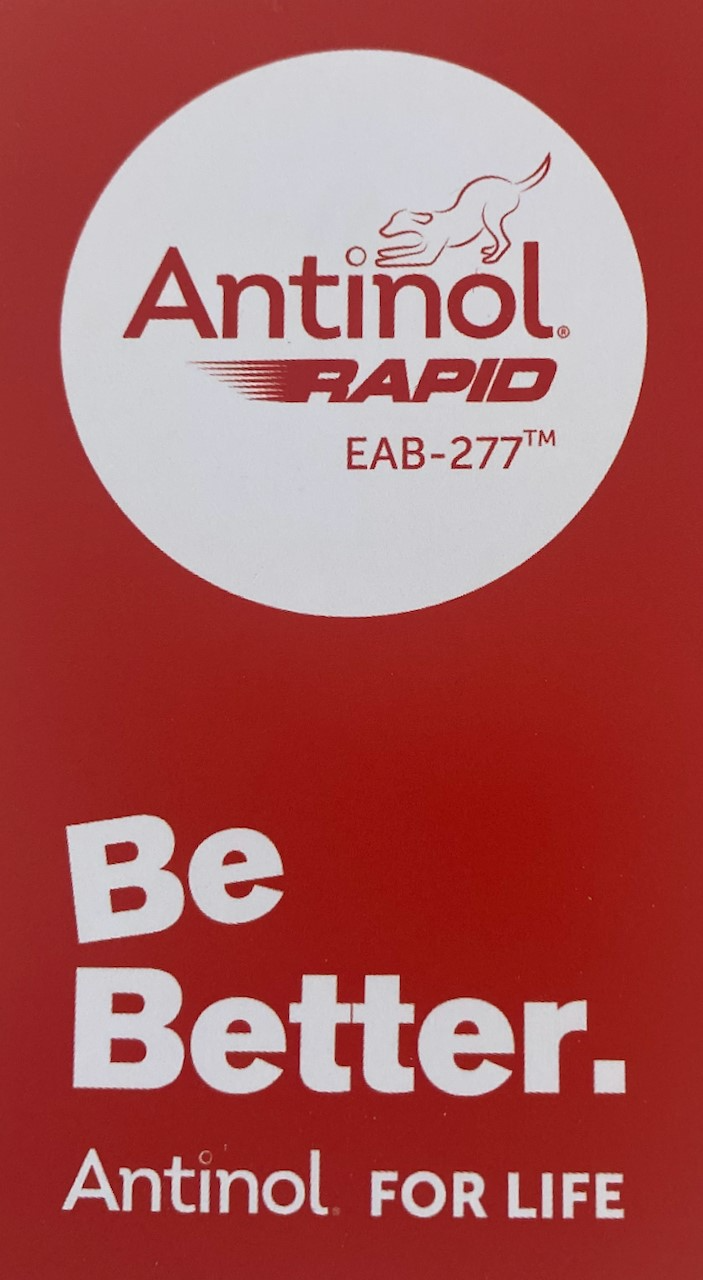 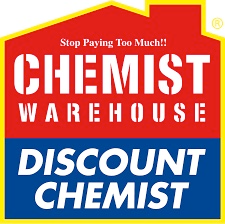 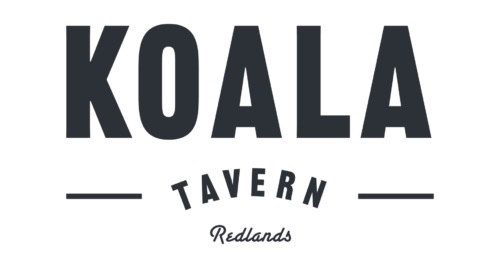 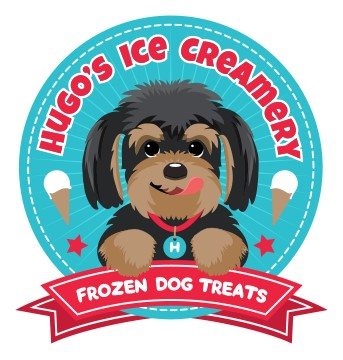 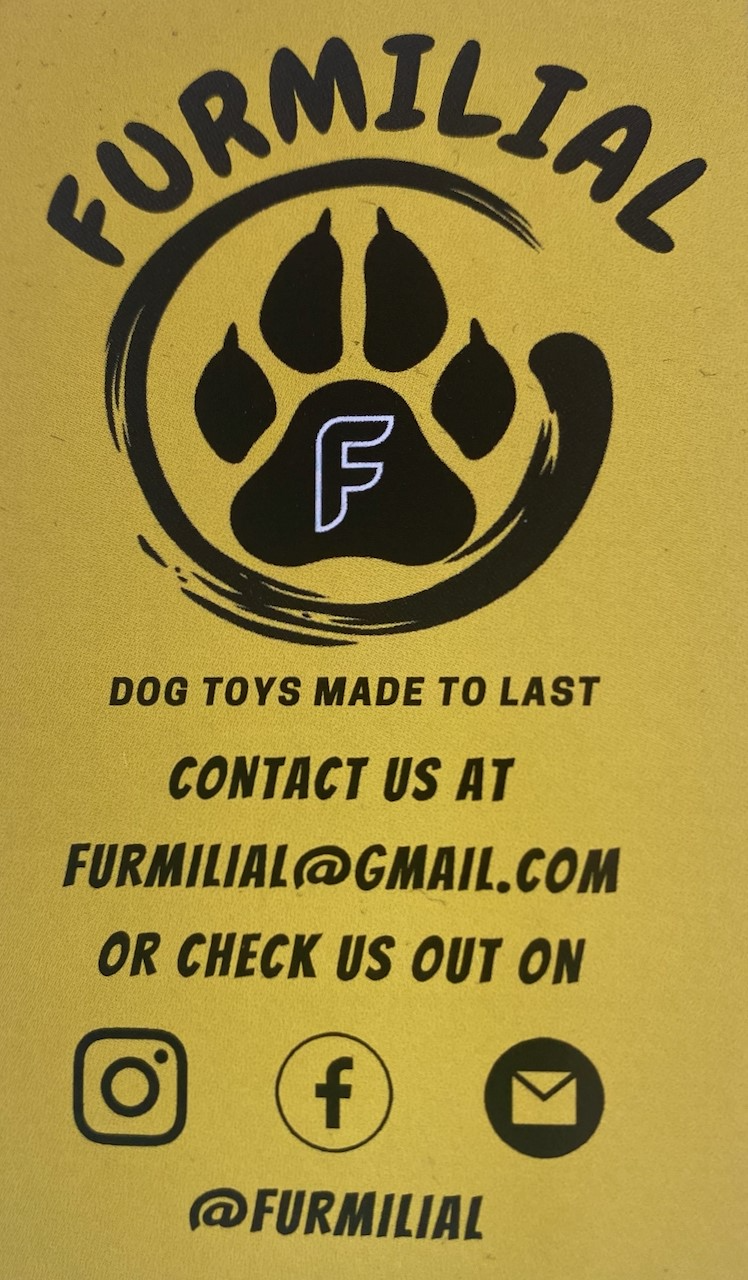 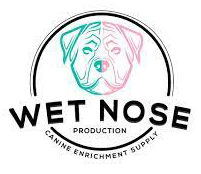 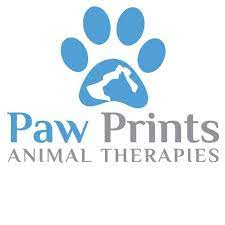 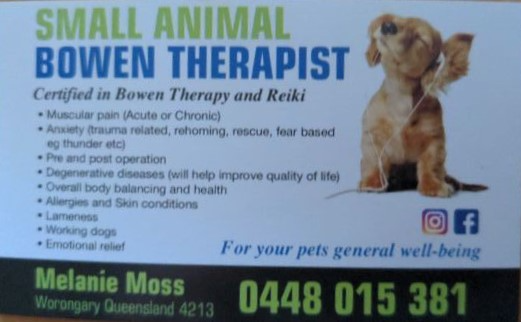 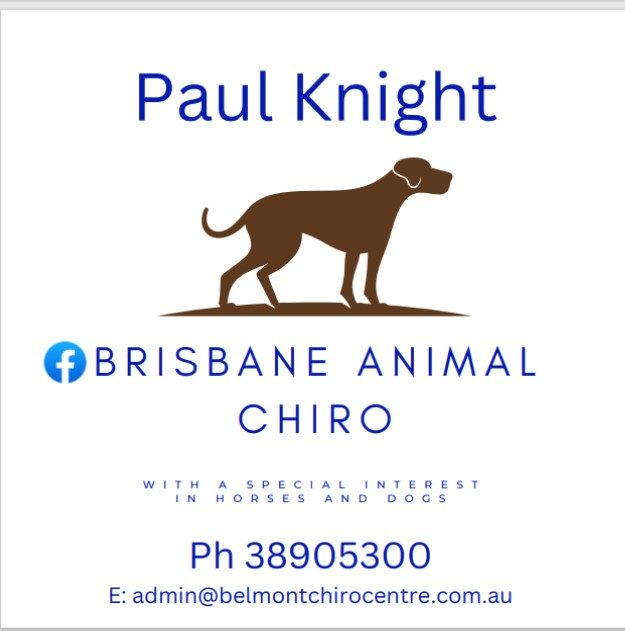 DivRacesFormatMaximum Heats per Team1Double Round Robin – 8 races per teamFirst RR Best 3 of 5Second RR 3 Heat Races          Scratch322Triple Round Robin – 6 races per teamThree RR Best 3 of 5Scratch303Triple Round Robin – 6 races per teamThree RR Best 3 of 5Handicap30OpenDouble Round Robin – 6 Races per TeamDouble RR Best 3 of 5Handicap30TeamSeed TimeBayside Blue17.462Paws of Lightning17.564Airborne Growlers18.00Fanatic Force18.026Hypersonics18.365TeamSeed TimeAirborne Hornets20.078Paws of Thunder20.228Fanatic Fury21.127TeamSeed TimeBayside Green21.60Fanatic Flare24.787Bayside Yellow25.600TeamSeed TimeBay Racers18.00Backyard Riff Ruff22.00Paws of Mayhem24.00Cross Border Runners24.80Bayside Blue – Seed Time 17.462Bayside Blue – Seed Time 17.462Bayside Blue – Seed Time 17.462Bayside Blue – Seed Time 17.462Bayside Blue – Seed Time 17.462Bayside Blue – Seed Time 17.462Dog’s NameCRNJump HeightHandler NameBreed1Holo3142A9Emma PetersBorder Collie  2Ollie3219A10Danielle HealeyBorder Collie Mix  3Honey2940A10Judy SorbelloKelpie x Cattledog4Archie3124A9Sandra KochEnglish x American Staffy6Rocco2762A10Annette  WickingsStumpy Tail CattledogPaws of Lighting – Seed Time 17.564 Paws of Lighting – Seed Time 17.564 Paws of Lighting – Seed Time 17.564 Paws of Lighting – Seed Time 17.564 Paws of Lighting – Seed Time 17.564 Paws of Lighting – Seed Time 17.564 Dog’s NameCRNJump HeightHandler NameBreed1Brandy3385A9Amy MrakBorder Collie2Wilbur2893B10Nicholas PodmoreBorder Collie3Stella3400A9Hayley  BrookerBorder collie4Nala2893A10Emma PodmoreBorder Collie5Kitana857D10Jenni CraneKelpieAirborne Growlers – Seed Time 18.00Airborne Growlers – Seed Time 18.00Airborne Growlers – Seed Time 18.00Airborne Growlers – Seed Time 18.00Airborne Growlers – Seed Time 18.00Airborne Growlers – Seed Time 18.00Dog’s NameCRNJump HeightHandler NameBreed1Koda2867B10Connie BlakemoreAustralian Kelpie2Izzy1222D10Erin CookeBorder Collie3Clancy2784A10Penny ParkerBorder Collie4Lincoln2952A12Jesse ToschBorder Collie x  5Jem2671B10Sally ElsomBorder Collie       6Wednesday2952C9Jesse ToschBorder Collie  Fanatic Force – Seed Time 18.026Fanatic Force – Seed Time 18.026Fanatic Force – Seed Time 18.026Fanatic Force – Seed Time 18.026Fanatic Force – Seed Time 18.026Fanatic Force – Seed Time 18.026Dog’s NameCRNJump HeightHandler NameBreed1Icon444C10Jane TreziseBorder Collie          2Mr Wilson2905A11Kym GraltonBorder Collie3Rusty2985A10Claire PeterkenCattle cross      4Riptide2985BSarah  WielandAustralian Koolie   5Soda2636BCandice LeightonAustralian Cattle Dog crossHypersonics – Seed Time 18.365Hypersonics – Seed Time 18.365Hypersonics – Seed Time 18.365Hypersonics – Seed Time 18.365Hypersonics – Seed Time 18.365Hypersonics – Seed Time 18.365Dog’s NameCRNJump HeightHandler NameBreed1Ruby2970B10Ashleigh RoyesKelpie x2Frankie3137AJudy  GeeKelpie Cross Border Collie3Sadie2970AKathryn RoyesKelpie x Border Collie4Nixon2174CNealle BestCattle Dog  Mix 5Dekota2174B10Nealle BestKelpie X Malinois 6Archer2970CKathryn RoyesKelpieAirborne Hornets – Seed Time 20.078Dog’s NameCRNJump HeightHandler NameBreed1Benji2867A10Connie BlakemoreStaffy x Collie2Marley1222C10Erin CookeBorder Collie X Smithfield3Opal2812C10Nicola DudleyAustralian Koolie4Billy2952B11Jesse ToschAustralian koolie  5Scout2671A10Sally ElsomBorder Collie         6Daisy2779A7Dianne  PenmanCocker Spaniel   Paws of Thunder – Seed time 20.228Paws of Thunder – Seed time 20.228Paws of Thunder – Seed time 20.228Paws of Thunder – Seed time 20.228Paws of Thunder – Seed time 20.228Paws of Thunder – Seed time 20.228Dog’s NameCRNJump HeightHandler NameBreed1Primrose2549B10Emily SymondsBorder collie         2Georgie3384A8Genevieve  PyneJack Russell Terrier x Kelpie3Junya2758A10Graeme  McGregorRottyxSharpei4Peanut3415A10Peter BauerKelpie5Judge2758B10Graeme  McGregorKelpie x Corgi6Maggie3401A7Courtney NicholasSpoodleFanatic Fury – Seed Time 21.127Fanatic Fury – Seed Time 21.127Fanatic Fury – Seed Time 21.127Fanatic Fury – Seed Time 21.127Fanatic Fury – Seed Time 21.127Fanatic Fury – Seed Time 21.127Dog’s NameCRNJump HeightHandler NameBreed1Cricket2636A11Candice LeightonAustralian Cattle Dog cross2Fenway2905B10Kym GraltonAustralian Shepherd3Yoshi2676B10Yolanda (May Lan) WongAustralian Shepherd4Daxter3278BLana KennedyGolden retriever cross border collie5Twist2975BAnne HardacreFlat Coated Retriever6Image444D10Jane TreziseBorder Collie  Bayside Green – Seed Time 21.60Bayside Green – Seed Time 21.60Bayside Green – Seed Time 21.60Bayside Green – Seed Time 21.60Bayside Green – Seed Time 21.60Bayside Green – Seed Time 21.60Dog’s NameCRNJump HeightHandler NameBreed1Tahni1359C9Craig PearceAustralian Koolie2Virginia2915B10Nathalie CasalainaWhippet3Luna3393A10Casey WerderBorder Collie4Missy3510A9Fiona Etherington Border collie5Koco3020A10Gillian du PlessisKoolie      Fanatic Flare – Seed Time 24.787Fanatic Flare – Seed Time 24.787Fanatic Flare – Seed Time 24.787Fanatic Flare – Seed Time 24.787Fanatic Flare – Seed Time 24.787Fanatic Flare – Seed Time 24.787Dog’s NameCRNJump HeightHandler NameBreed1Monty2596B11Sophie CalvertBORDER Collie2Zest3396A9Natalie  Armstrong Australian Koolie3Leala2975AAnne HardacreLabrador4Darcy845F9Kerry WallisonACD x5Asher2650B7Paul TreziseTerrier cross        6Tilly3153A7Lesley BrumleyKelpie mix Bayside Yellow – Seed Time 25.60Bayside Yellow – Seed Time 25.60Bayside Yellow – Seed Time 25.60Bayside Yellow – Seed Time 25.60Bayside Yellow – Seed Time 25.60Bayside Yellow – Seed Time 25.60Dog’s NameCRNJump HeightHandler NameBreed1Kylo1359B10Craig PearceAust. Koolie2Rexington2915A10Nathalie CasalainaWhippet x border collie3Charlie2726B7Pauline OldmanCocker Spaniel4Pippa2873A7Donna SpencerCattle X5Douglas2127F10Anne NewmanWhippet6Yahoo3048DAyla WattKoolie x whippet  Bay Racers – Seed Time 18.00Bay Racers – Seed Time 18.00Bay Racers – Seed Time 18.00Bay Racers – Seed Time 18.00Bay Racers – Seed Time 18.00Bay Racers – Seed Time 18.00Dog’s NameCRNJump HeightHandler NameBreed1Fay3466A10Jade McKeown Border Collie2Stormy3349B11Alissa MasonBorder Collie3Kaydee3034A11Debbie  StephensKelpie x4Cody374C10Keith FidlerKelpieX   5Rocco2762A10Annette  WickingsStumpy Tail Cattledog6Buddy3048A10Ayla WattStaffy  x kelpie   Backyard Riff Ruff – Seed Time 22.00Backyard Riff Ruff – Seed Time 22.00Backyard Riff Ruff – Seed Time 22.00Backyard Riff Ruff – Seed Time 22.00Backyard Riff Ruff – Seed Time 22.00Backyard Riff Ruff – Seed Time 22.00Dog’s NameCRNJump HeightHandler NameBreed1Jerry366E14Hannah BuckleyEnglish Springer Spaniel  2Bosco3284A11Maranda  Wegrzyniak Border Collie3Lunar3387AHolly GormleyKelpie X4Willow2460C7Meredith PokarierEnglish Cocker Spaniel5Ivy2639B7Sybil StoltzCocker Spaniel6Tuxedo2639C7Sybil StoltzCocker SpanielPaws of Mayhem – Seed Time 24.00Paws of Mayhem – Seed Time 24.00Paws of Mayhem – Seed Time 24.00Paws of Mayhem – Seed Time 24.00Paws of Mayhem – Seed Time 24.00Paws of Mayhem – Seed Time 24.00Dog’s NameCRNJump HeightHandler NameBreed1Shay371D9Jan McChesneyBorder Collie2Blizzard3521ARoger RoomsShetland Sheepdog3Venus857EJenni CraneKelpie4Whisky3490A8Kim DaleyLabradoodle5Mildred3210A10Jacinta SmithCattle dog6Zephyr3493AJustice CameronDobermannCross Border Runners – Seed Time 24.80Cross Border Runners – Seed Time 24.80Cross Border Runners – Seed Time 24.80Cross Border Runners – Seed Time 24.80Cross Border Runners – Seed Time 24.80Cross Border Runners – Seed Time 24.80Dog’s NameCRNJump HeightHandler NameBreed1Cool Beanz1347C8Louise StephenPuli         2Cooper2747A9Peter SamuelsHungarian Puli3Zuke3390A12Ashley LonsdaleBorder Collie X4Kimkiera Turn Back Time3414A7Melissa GrantCocker Spaniel5Kolby3181A7Pauline McAnallyToy Poodle6Jessie3501A10Katelyn WrightKelpie